                                                                                          Керівникам структурних підрозділів ВАТ "Тернопільобленерго" Надсилаємо інформацію про нещасні випадки, що стались 09.03.2016 з працівником ВАТ "Тернопільобленерго", та 10.03.2016 з працівником ПАТ "Черкасиобленерго".Інформацію проробити з працівниками підрозділів із записом у журнал проробки директивних матеріалів. Вжити заходи по недопущенню подібних випадків.З метою запобігання подібних випадків, провести позапланові інструктажі всьому електротехнічному персоналу на тему «безпека виконання робіт при розчищенні трас повітряних ліній електропередавання».Термін – до 16.03.2016 р.Звертаю Вашу увагу, що у разі неотримання інформаційних повідомлень через несправності електронної пошти, всі інформаційні повідомлення можна переглянути на офіційному сайті ВАТ «Тернопільобленерго» в розділі «Охорони праці», рубрика «Інформаційні повідомлення». 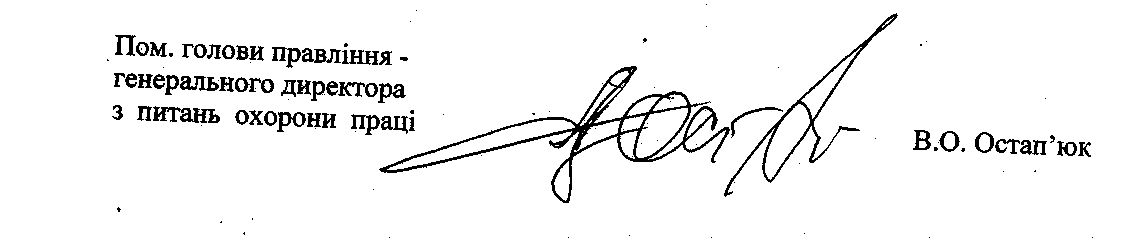 Помічник голови правління -  генерального директора зпитань  охорони  праці   				                      В.О. ОстапюкІнформація про нещасний випадок, що стався 09.03.2016 з працівником ВАТ "Тернопільобленерго".     09.03.2016 року, бригада Бучацького РЕМ в складі допускача-керівника робіт майстра         Чорного М.В.- 5 гр. та членів бригади електромонтерів з експлуатації розподільчих мереж Леськіва В.Є., Червоняка М.І., Бойка І.І., Широбокова М.М., Потюка М.І., Болечка О.В., Калинюка М.П., Дручка Б.Б. та Кравчука А.В., згідно наряду-допуску №121, о 09 год. 00 хв. отримала дозвіл на допуск до виконання робіт із розчищення траси від парослі кущів в охоронній зоні ПЛ-10 кВ,  Л-57 від ПС-35/10 кВ «Сільгостехніка» без вимкнення та заземлення обладнання.При вирізуванні порослів кущів електромонтером  Широбоковим М.М., бензопилу при дотику до пня, на якому росли порослі, відкинуло в праву сторону, де знаходився електромонтер Бойко І.І. в результаті чого той отримав поранення (поріз) правої гомілки.Членами бригади потерпілому було надано першу домедичну допомогу та каретою швидкої допомоги доставлено до лікувального закладу.         У Товаристві створено комісію та проводиться розслідування нещасного випадкуІнформація про нещасний випадок, що стався 10.03.2016 з працівником ПАТ "Черкасиобленерго".          10.03.2016 р. водій Маньківського РЕМ ПАТ «Черкасиобленерго» Дудник Олександр Дмитрович під час прогріву двигуна автомобіля ВАЗ 21100 д/н 001-64 МЕ біля 16 години 15 хвилин почув свист в моторному відсіку автомобіля. Дудник О.Д. відкрив капот автомобіля, щоб виявити причину свисту. Під час огляду двигуна частинка ременя генератора відірвалась та попала в праве око Дуднику О.Д. і травмувала його. Потерпілий відразу зателефонував в.о. інженера по транспорту Бицюку Володиру Петровичу і був доставлений службовим автомобілем в Маньківську ЦРЛ.